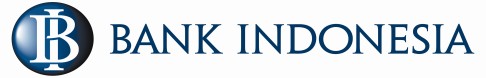 FORM A.1Foto 3x4Foto 3x4BIODATA CALON MAHASISWA PENERIMA BEASISWABIODATA CALON MAHASISWA PENERIMA BEASISWABIODATA CALON MAHASISWA PENERIMA BEASISWABIODATA CALON MAHASISWA PENERIMA BEASISWAFoto 3x4Foto 3x4NAMA LENGKAPNAMA LENGKAPJENIS KELAMINNAMA LENGKAPNAMA LENGKAPA G A M ATEMPAT & TANGGAL LAHIRTEMPAT & TANGGAL LAHIRGOL DARAHTEMPAT & TANGGAL LAHIRTEMPAT & TANGGAL LAHIRSUKU BANGSAPERGURUAN TINGGIPERGURUAN TINGGIIP SEMESTERTERAKHIRFAKULTAS & JURUSANFAKULTAS & JURUSANALAMAT LENGKAPALAMAT LENGKAP(SESUAI KTP)(SESUAI KTP)ALAMAT LENGKAPALAMAT LENGKAP(DOMISILI SAAT INI)(DOMISILI SAAT INI)KONTAK PERSONALKONTAK PERSONALNO. TELEPON/HAND PHONEE-MAIL ADDRESSFACEBOOK/TWITTERFACEBOOK/TWITTERKONTAK PERSONALKONTAK PERSONALNAMA LENGKAPBAPAK1111NAMA LENGKAPI B U2222MINAT & BAKATMINAT & BAKAT(sebutkan minimal 2)(sebutkan minimal 2)(sebutkan minimal 2)(sebutkan minimal 2)KETERAMPILAN HIDUPKETERAMPILAN HIDUP(sebutkan minimal 2)(sebutkan minimal 2)(sebutkan minimal 2)(sebutkan minimal 2)(life skills)(life skills)(sebutkan minimal 2)(sebutkan minimal 2)(sebutkan minimal 2)(sebutkan minimal 2)POTENSI DIRIPOTENSI DIRI(sebutkan minimal 2)(sebutkan minimal 2)(sebutkan minimal 2)(sebutkan minimal 2)AKTIVITAS SOSIAL YANG BIASA & BISA DILAKUKAN DI WILAYAH TINGGAL/KAMPUSAKTIVITAS SOSIAL YANG BIASA & BISA DILAKUKAN DI WILAYAH TINGGAL/KAMPUS1111AKTIVITAS SOSIAL YANG BIASA & BISA DILAKUKAN DI WILAYAH TINGGAL/KAMPUSAKTIVITAS SOSIAL YANG BIASA & BISA DILAKUKAN DI WILAYAH TINGGAL/KAMPUS2222APAKAH ANDA SIAP BERPERAN AKTIF DALAM KEPENGURUSAN & KEGIATAN KOMUNITAS PENERIMA BEASISWA BANK INDONESIAAPAKAH ANDA SIAP BERPERAN AKTIF DALAM KEPENGURUSAN & KEGIATAN KOMUNITAS PENERIMA BEASISWA BANK INDONESIAAPAKAH ANDA SIAP BERPERAN AKTIF DALAM KEPENGURUSAN & KEGIATAN KOMUNITAS PENERIMA BEASISWA BANK INDONESIAAPAKAH ANDA SIAP BERPERAN AKTIF DALAM KEPENGURUSAN & KEGIATAN KOMUNITAS PENERIMA BEASISWA BANK INDONESIAAPAKAH ANDA SIAP BERPERAN AKTIF DALAM KEPENGURUSAN & KEGIATAN KOMUNITAS PENERIMA BEASISWA BANK INDONESIAAPAKAH ANDA SIAP BERPERAN AKTIF DALAM KEPENGURUSAN & KEGIATAN KOMUNITAS PENERIMA BEASISWA BANK INDONESIABERSEDIA/TIDAK *BERSEDIA/TIDAK *alasan :alasan :alasan :alasan :(coret salah satu)(coret salah satu)alasan :alasan :alasan :alasan :SARAN - SARAN UNTUK PENGEMBANGAN KOMUNITAS PENERIMA BEASISWA BANK INDONESIA :SARAN - SARAN UNTUK PENGEMBANGAN KOMUNITAS PENERIMA BEASISWA BANK INDONESIA :SARAN - SARAN UNTUK PENGEMBANGAN KOMUNITAS PENERIMA BEASISWA BANK INDONESIA :SARAN - SARAN UNTUK PENGEMBANGAN KOMUNITAS PENERIMA BEASISWA BANK INDONESIA :Cirebon,          April  2023Cirebon,          April  2023SARAN - SARAN UNTUK PENGEMBANGAN KOMUNITAS PENERIMA BEASISWA BANK INDONESIA :SARAN - SARAN UNTUK PENGEMBANGAN KOMUNITAS PENERIMA BEASISWA BANK INDONESIA :SARAN - SARAN UNTUK PENGEMBANGAN KOMUNITAS PENERIMA BEASISWA BANK INDONESIA :SARAN - SARAN UNTUK PENGEMBANGAN KOMUNITAS PENERIMA BEASISWA BANK INDONESIA :materai Rp 10..000,-materai Rp 10..000,-SARAN - SARAN UNTUK PENGEMBANGAN KOMUNITAS PENERIMA BEASISWA BANK INDONESIA :SARAN - SARAN UNTUK PENGEMBANGAN KOMUNITAS PENERIMA BEASISWA BANK INDONESIA :SARAN - SARAN UNTUK PENGEMBANGAN KOMUNITAS PENERIMA BEASISWA BANK INDONESIA :SARAN - SARAN UNTUK PENGEMBANGAN KOMUNITAS PENERIMA BEASISWA BANK INDONESIA :(TTD & NAMA LENGKAP)(TTD & NAMA LENGKAP)dengan ini saya menyatakan :dengan ini saya menyatakan :dengan ini saya menyatakan :dengan ini saya menyatakan :dengan ini saya menyatakan :dengan ini saya menyatakan :1. mengikuti dan mematuhi segala persyaratan, peraturan, ketentuan dan arahan yang berlaku dalam program Beasiswa Bank Indonesia1. mengikuti dan mematuhi segala persyaratan, peraturan, ketentuan dan arahan yang berlaku dalam program Beasiswa Bank Indonesia1. mengikuti dan mematuhi segala persyaratan, peraturan, ketentuan dan arahan yang berlaku dalam program Beasiswa Bank Indonesia1. mengikuti dan mematuhi segala persyaratan, peraturan, ketentuan dan arahan yang berlaku dalam program Beasiswa Bank Indonesia1. mengikuti dan mematuhi segala persyaratan, peraturan, ketentuan dan arahan yang berlaku dalam program Beasiswa Bank Indonesia1. mengikuti dan mematuhi segala persyaratan, peraturan, ketentuan dan arahan yang berlaku dalam program Beasiswa Bank Indonesia2. menjaga nama baik Bank Indonesia serta berkontribusi positif dalam pengelolaan Generasi Baru Indonesia dan berperan aktif dalam kegiatan – kegiatan yang di selenggarakan oleh Bank Indonesia sebagai bentuk tanggung jawab moral sebagai insan akademis yang berkarakter2. menjaga nama baik Bank Indonesia serta berkontribusi positif dalam pengelolaan Generasi Baru Indonesia dan berperan aktif dalam kegiatan – kegiatan yang di selenggarakan oleh Bank Indonesia sebagai bentuk tanggung jawab moral sebagai insan akademis yang berkarakter2. menjaga nama baik Bank Indonesia serta berkontribusi positif dalam pengelolaan Generasi Baru Indonesia dan berperan aktif dalam kegiatan – kegiatan yang di selenggarakan oleh Bank Indonesia sebagai bentuk tanggung jawab moral sebagai insan akademis yang berkarakter2. menjaga nama baik Bank Indonesia serta berkontribusi positif dalam pengelolaan Generasi Baru Indonesia dan berperan aktif dalam kegiatan – kegiatan yang di selenggarakan oleh Bank Indonesia sebagai bentuk tanggung jawab moral sebagai insan akademis yang berkarakter2. menjaga nama baik Bank Indonesia serta berkontribusi positif dalam pengelolaan Generasi Baru Indonesia dan berperan aktif dalam kegiatan – kegiatan yang di selenggarakan oleh Bank Indonesia sebagai bentuk tanggung jawab moral sebagai insan akademis yang berkarakter2. menjaga nama baik Bank Indonesia serta berkontribusi positif dalam pengelolaan Generasi Baru Indonesia dan berperan aktif dalam kegiatan – kegiatan yang di selenggarakan oleh Bank Indonesia sebagai bentuk tanggung jawab moral sebagai insan akademis yang berkarakterbiodata ini harus di isi dengan lengkap dan dikembalikan ke panitia penerimaanbiodata ini harus di isi dengan lengkap dan dikembalikan ke panitia penerimaanbiodata ini harus di isi dengan lengkap dan dikembalikan ke panitia penerimaanbiodata ini harus di isi dengan lengkap dan dikembalikan ke panitia penerimaanbiodata ini harus di isi dengan lengkap dan dikembalikan ke panitia penerimaanbiodata ini harus di isi dengan lengkap dan dikembalikan ke panitia penerimaan